Bedrijfsprofiel AltoPow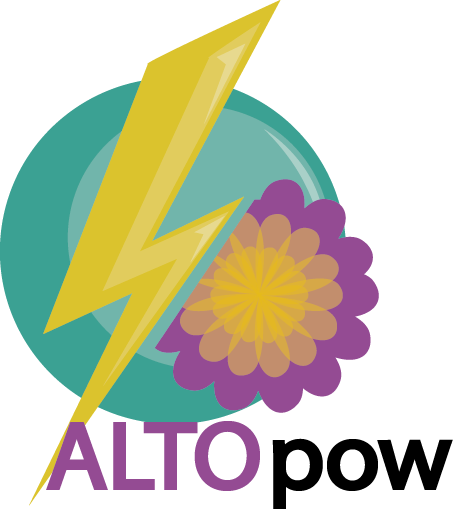 Specialisaties:gebruik van alternatieve methoden om elektrische energie te kunnen gebruiken op kleine schaal.gebruik van alternatieve methoden om elektrische energie te kunnen gebruiken op kleine schaal.Wat moet je kennen en kunnen?hieronder staan de belangrijke zaken die je moet kennen en kunnen die specifiek zijn voor dit zusterbedrijf. Wat moet je kennen en kunnen?hieronder staan de belangrijke zaken die je moet kennen en kunnen die specifiek zijn voor dit zusterbedrijf. Wat moet je kennen en kunnen?hieronder staan de belangrijke zaken die je moet kennen en kunnen die specifiek zijn voor dit zusterbedrijf. Kennen:over het opwekken van elektrische energie:Hoe werkt een zuil van Volta?Hoe krijg je uit een citroen en een koper- en een zinkplaatje elektrische energieHoe bereken je de energie die (theoretisch) vrijkomt bij de reactieWat is het rendement van jullie cellen?over de stoffen in jullie stroomopwekkers:Welke chemische reacties vinden plaats in de zuil van VoltaKijk of je met behulp van de stoffen genoemd in tabel 48 van Binas zelf een batterij kunt makenWelke stoffen reageren en welke stoffen komen vrij bij iedere soort stroomopwekker van jullie? Hoe kunnen deze reacties elektrische stroom opwekken?over de opslag van elektrische energie:Wat is een condensator?Hoe koppel je een jullie alternatieve stroomopwekker met een (oplaadbare) batterij?Hoe bereken je de beschikbare energie in een batterij?Kennen:over het opwekken van elektrische energie:Hoe werkt een zuil van Volta?Hoe krijg je uit een citroen en een koper- en een zinkplaatje elektrische energieHoe bereken je de energie die (theoretisch) vrijkomt bij de reactieWat is het rendement van jullie cellen?over de stoffen in jullie stroomopwekkers:Welke chemische reacties vinden plaats in de zuil van VoltaKijk of je met behulp van de stoffen genoemd in tabel 48 van Binas zelf een batterij kunt makenWelke stoffen reageren en welke stoffen komen vrij bij iedere soort stroomopwekker van jullie? Hoe kunnen deze reacties elektrische stroom opwekken?over de opslag van elektrische energie:Wat is een condensator?Hoe koppel je een jullie alternatieve stroomopwekker met een (oplaadbare) batterij?Hoe bereken je de beschikbare energie in een batterij?Kunnen:Je kunt zelf vragen bedenken die relevant zijn voor het bedenken van een oplossing voor het apparaat wat ontwikkeld moet worden;Je kunt een experiment opzetten waaruit je de relevante gegevens kunt halen;Je kunt de Volt- en Ampèremeters op de goede manier gebruiken;Je kunt relevante elektrische schakelingen bedenken en bouwen;Belangrijke apparaten waarvan je de werking moet kennen en waarmee je moet experimenteren:elektrische cel, stroommeter, spanningsmeter, (oplaadbare) batterij, condensatorBelangrijke apparaten waarvan je de werking moet kennen en waarmee je moet experimenteren:elektrische cel, stroommeter, spanningsmeter, (oplaadbare) batterij, condensatorBelangrijke apparaten waarvan je de werking moet kennen en waarmee je moet experimenteren:elektrische cel, stroommeter, spanningsmeter, (oplaadbare) batterij, condensatorUitvoeringDoel is specialist te worden op jouw gebied en de anderen daar deelgenoot van te makenWat moet je weten om aan de opdracht van Power4You te voldoen?Maken van een werkplanOnderzoek uitvoeren volgens het werkplanVoorbereiden workshopGeven workshopFeedback geven op de workshops van andere dochterbedrijvenJe levert op tijd  in:Werkplan (les 4)Werkblad workshop (les 8)Proefwerkvragen (les 8)Feedbackformulier workshop (les 9 t/m 12)UitvoeringDoel is specialist te worden op jouw gebied en de anderen daar deelgenoot van te makenWat moet je weten om aan de opdracht van Power4You te voldoen?Maken van een werkplanOnderzoek uitvoeren volgens het werkplanVoorbereiden workshopGeven workshopFeedback geven op de workshops van andere dochterbedrijvenJe levert op tijd  in:Werkplan (les 4)Werkblad workshop (les 8)Proefwerkvragen (les 8)Feedbackformulier workshop (les 9 t/m 12)UitvoeringDoel is specialist te worden op jouw gebied en de anderen daar deelgenoot van te makenWat moet je weten om aan de opdracht van Power4You te voldoen?Maken van een werkplanOnderzoek uitvoeren volgens het werkplanVoorbereiden workshopGeven workshopFeedback geven op de workshops van andere dochterbedrijvenJe levert op tijd  in:Werkplan (les 4)Werkblad workshop (les 8)Proefwerkvragen (les 8)Feedbackformulier workshop (les 9 t/m 12)